MOÇÃO Nº Assunto: De congratulações à Loja Maçonica “Amor à Justiça” de Itatiba pelo transcurso de seu 30º Aniversário.Senhor Presidente:CONSIDERANDO que a Loja Maçonica “Amor à Justiça” de Itatiba está presente no município desde o início do século passado com sua fundação datado em 08 de novembro de 1900;CONSIDERANDO que já teve sua sede na Rua Comendador |Franco e atualmente se encontra na Rua Miguel Hércules no Jardim Tereza, cuja aquisição do terreno e edificação se deu graças a doações e campanhas diversas;CONSIDERANDO que a mesma após vinte anos, teve seu funcionamento interrompido por quase setenta anos, retornou suas atividades em 31 de agosto de 1988;CONSIDERANDO que a Maçonaria congrega homens livres e de bons costumes com o objetivo de aperfeiçoamento filosófico e moral, além da promoção de feitos de benemerência aos menos favorecidos;APRESENTO ao Soberano Plenário, na forma regimental, uma MOÇÃO DE CONGRATULAÇÕES à Loja Maçonica “Amor à Justiça” de Itatiba pelo transcurso de seu 30º Aniversário.SALA DAS SESSÕES, 04 de setembro de 2018.HIROSHI BANDOVereador – Vice-Presidente - PPMOÇÃO Nº                   ASSUNTO: De congratulações à Loja Maçonica “Amor à Justiça” de Itatiba pelo transcurso de seu 30º Aniversário.________________________________                        ______________________________________________________________                        ______________________________________________________________                        ______________________________________________________________                        ______________________________________________________________                        ______________________________________________________________                        ______________________________________________________________                        ______________________________________________________________                        ______________________________________________________________                        ______________________________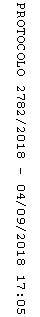 